How to borrow an e-book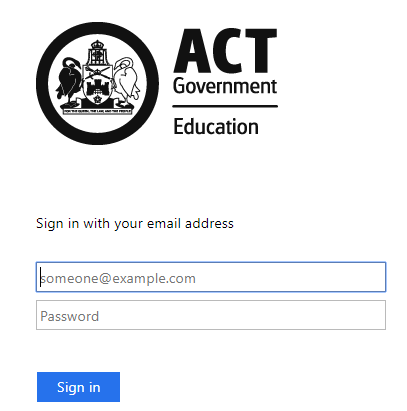 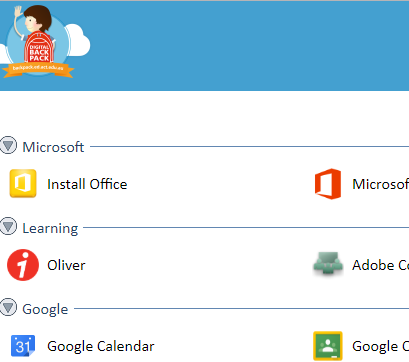 Go to https://backpack.ed.act.edu.au  You need to be signed in to borrow an eBook.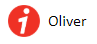 Click on the Oliver icon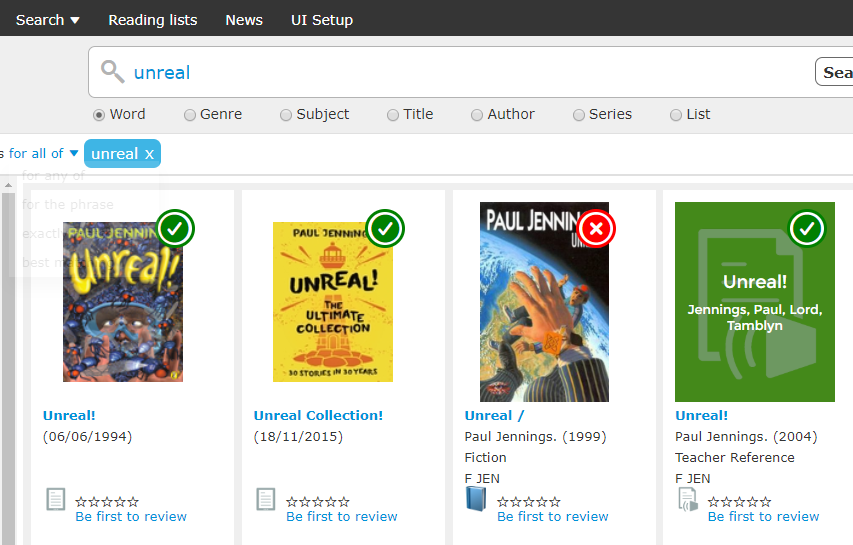 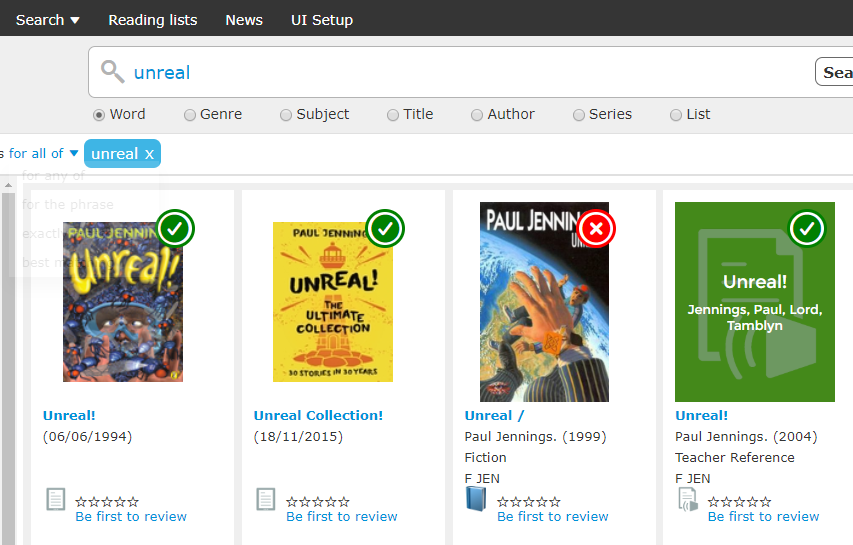 Search for a book that you would like to borrow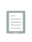 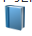 Look at the symbol underneath the books. This is an ebook.                             This is an actual book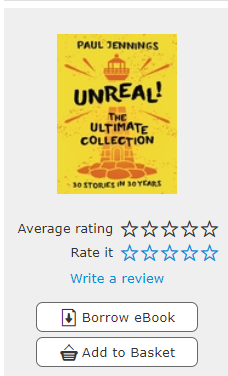 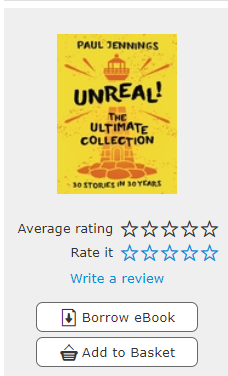 Click on the ebook you would like to borrow.When the window opens, on the left hand side under the picture you have the option to ‘Borrow eBook’. Click on it.A new window will open up - this is your eBook.  You can read it now, or come back to it later (see instructions below).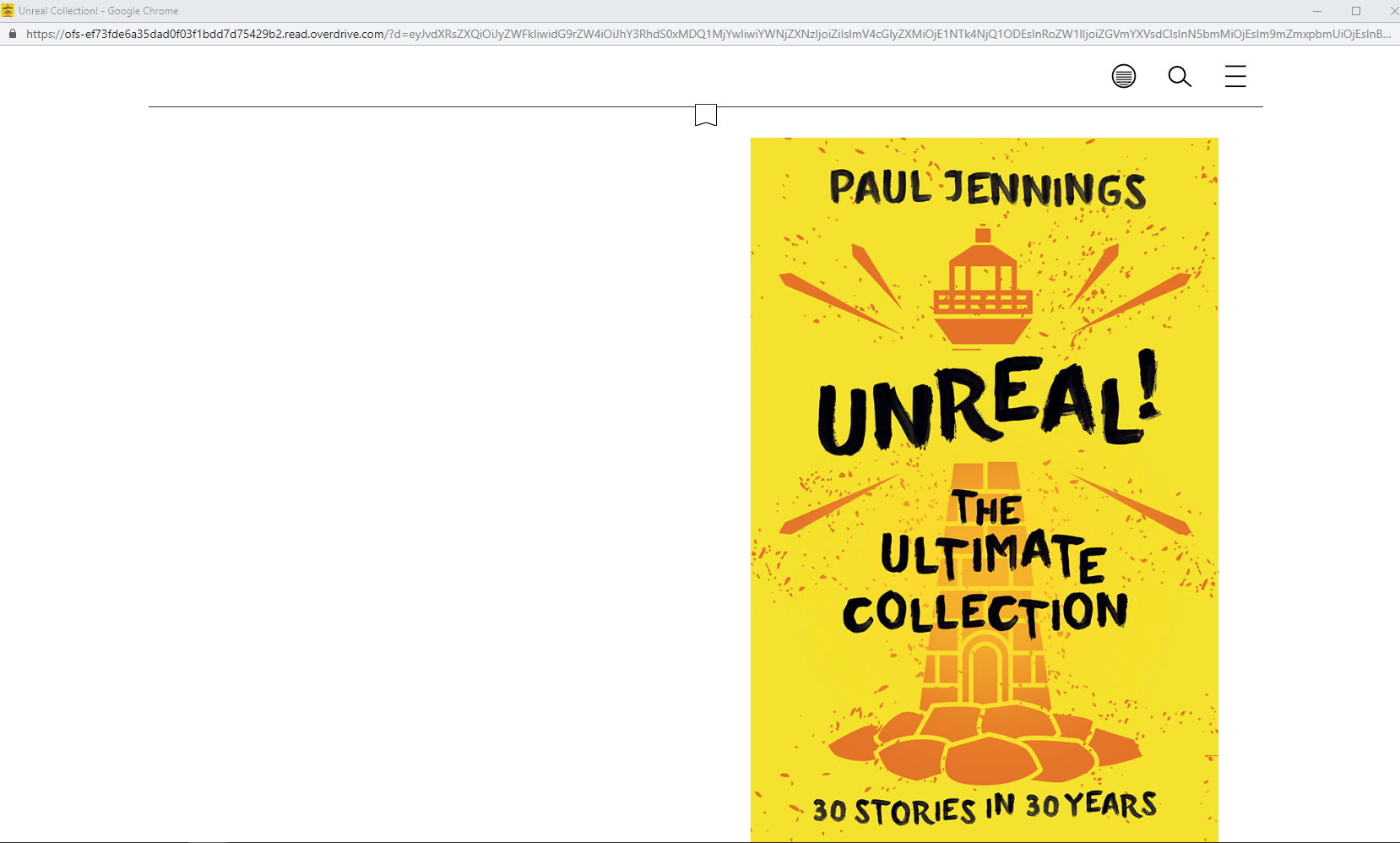 To read an e-book at another time Go to https://backpack.ed.act.edu.au  You need to be signed in to find your eBook.Click on the Oliver iconOn the right hand side, click on your name and then LoansOn the left hand side, click on digital loans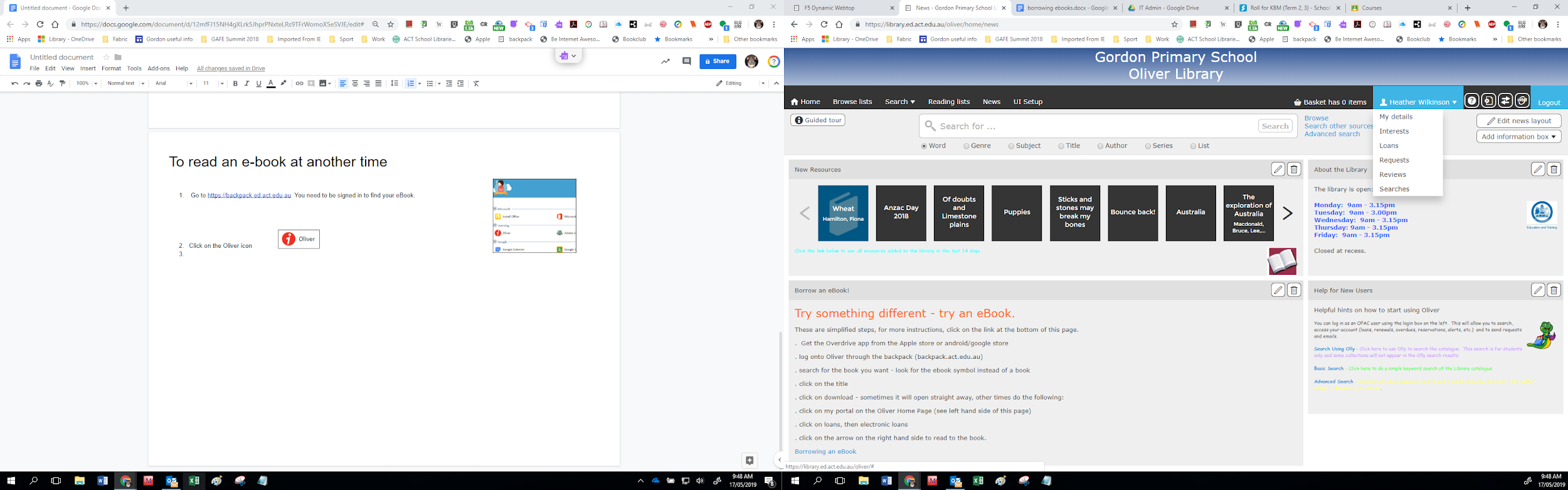 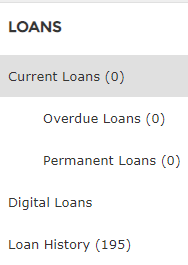 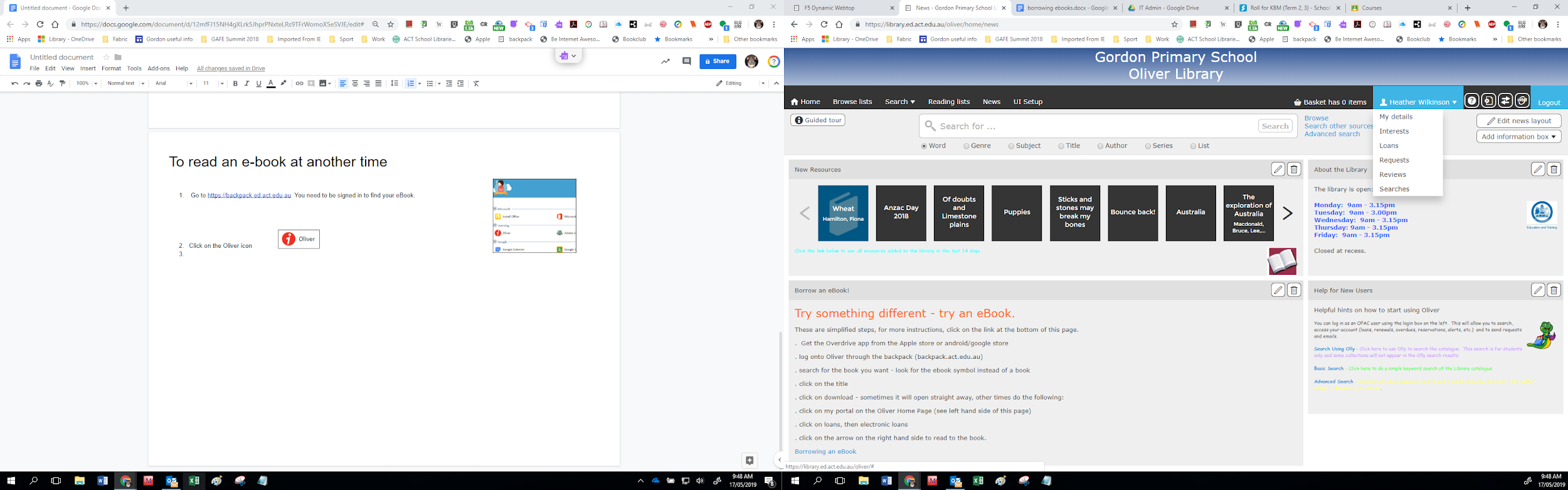 Click on the book that you would like to read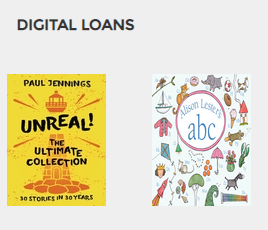 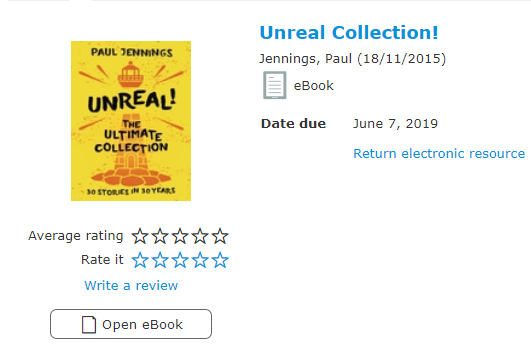 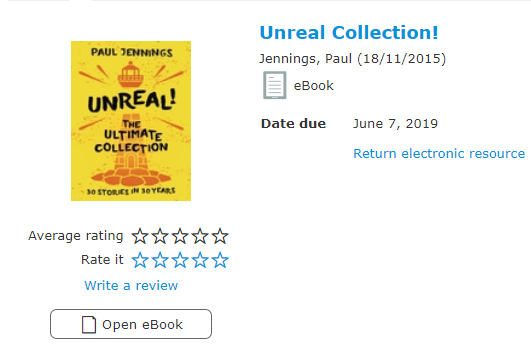 Click on Open eBook. You can now start reading again.Below are you options when reading the book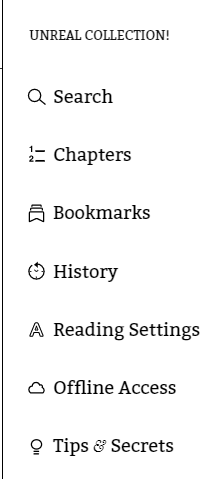 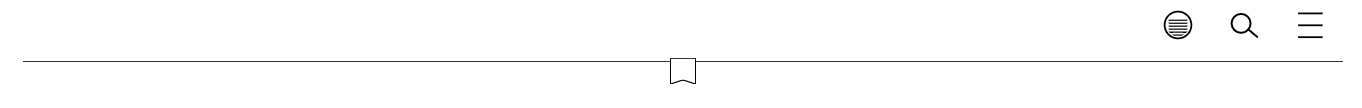 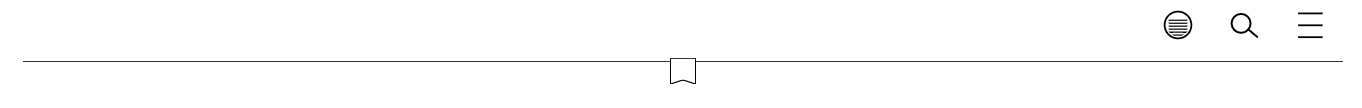 